44. БЪЛГАРСКИТЕ РЕВОЛЮЦИОНЕРИПод снимките запиши имената на борците за свобода.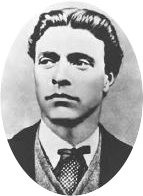 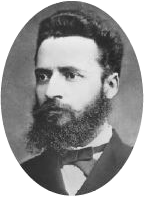 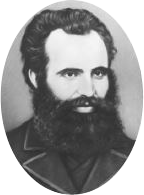 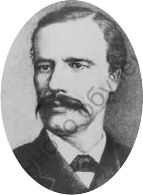 ____________________   ____________________   ____________________   ___________________________________________   ____________________   ____________________   _______________________За кои български революционери разказват следните текстове?Роден е в Копривщица през 1834 г. Виден писател и издател на вестници. Създател на Българския революционен централен комитет в Букурещ.
__________________________________________________________________________________
Роден е в Карлово през 1837 г. Подготвил народа за въстание. Създал множество тайни комитети  по българските земи. Бил обесен на 19 февруари 1873 г.
__________________________________________________________________________________
Поет и революционер, роден в Калофер. Участвал с чета в Априлското въстание, с която преминал река Дунав. Загинал в сражение за свободата на България.
__________________________________________________________________________________
Основоположник на организираното революционно движение. Създава три плана за освобождение на България. Организира български военен отряд в Сърбия.
__________________________________________________________________________________